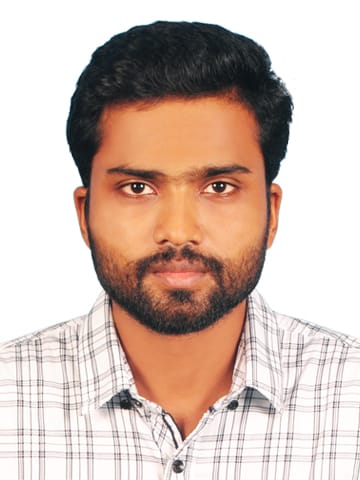 MUHAMMED EmailID	:  muhammed-39293@2freemail.com 	To work in challenging environment and to be a part of a team involving myself giving the expected  result and in addition to contribute toward the growth of the organization through new ideas and skills.Preparing Financial Documents such as invoice, bills and accounts payable andreceivable.Completing the purchaseorder.Scan goods and ensure pricing is accurate.Stock shelves following the supermarket’s policies and make sure that any out of stock product is informed to the supervisor.Maintain the company ledger and cashbooks.Coordinating internal and externalaudit.Managing day to daytransactionPosting dailyreceptorsProf. Diploma in Network Engineering at KELTRON (A Gov. of Kerala Undertaking). (2014)Diploma in Tally Accounting at cyber computerkollam, kerala. (2014)Bachelor Degree in science at T.K.M College of arts & science, kollam, kerala. (2013)XIIth (HSE) Course in Science at ST. Aloysius H.S.S, Kollam,Kerala. (2010)SSLC at ST. Aloysius H.S.S, Kollam, kerala. (2008)Computer Operator at Kollam, Kerala (May 2015 – Nov2016)Sales man at Kollam, Kerala (Jan 2017 – Aug 2017)Cashier at Kollam, Kerala (Jan 2018 – June 2019)Date ofBirth	:	30-11-1990VisaType	:          VisitNationality	:	IndianReligion	:	IslamLanguageproficiency	:	English, Malayalam andTamilI confirm that the information provided by me is true to the best of my knowledge and beliefMUHAMMED 